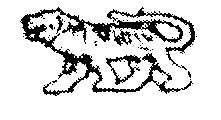 АДМИНИСТРАЦИЯ  ГРИГОРЬЕВСКОГО  СЕЛЬСКОГО  ПОСЕЛЕНИЯМИХАЙЛОВСКОГО  МУНИЦИПАЛЬНОГО   РАЙОНАПРИМОРСКОГО    КРАЯПОСТАНОВЛЕНИЕ09.01.2020 г.                                     с.Григорьевка                                                               № 1Об осуществлении развозной торговли на территории Григорьевского сельского поселения на 2020 годРуководствуясь Уставом Григорьевского сельского поселения, в связи с обращениями граждан об организации развозной торговли на территории поселения, администрация Григорьевского сельского поселения ПОСТАНОВЛЯЕТ:Организовать развозную торговлю на территории Григорьевского сельского поселения индивидуальным предпринимателем Багдасарян Е.В. по следующему графику:с.Григорьевка – ежедневнос.Абрамовка – ежедневно (кроме понедельника)       2. Настоящее  постановление  вступает в силу со дня его подписания.              3. Контроль  за исполнением настоящего постановления  оставляю за собой.Глава Григорьевского сельского поселения -                                                          Глава администрации  поселения                                                                           А.С. Дрёмин